План  урока самопознанияШкола: КГУ ОШ № 6                                     Дата:                                                              Урок № 12 Тема: Учимся любитьЦенность: любовь                    Качества: стремление проявлять любовь к себе и другим потребность радовать окружающих добрыми                                                                                                                                                  делами и заботливым отношениемПедагог:      Тишаева Л.П.            Класс: 2 «Д»          Кол-во уч-ся: 25Цель: углубление представления о формах проявления любви, способах ее выражения через общечеловеческую ценность любовьЗадачи:-Расширить представления о мире и любви и добрых чувствах-Развивать стремление позитивного восприятия окружающей действительности-Воспитывать бескорыстное, доброе, чуткое отношение к родным, близким, друзям, к окружающему миру.Ресурсы: (материалы, источники)  Ход урока:Орг.момент. Позитивный настрой.— Всегда приятно видеть, как дети улыбаются друг другу, улыбаются миру. Я приглашаю вас в очередное путешествие в прекрасное королевство, которое называется «Страна Любви» (звучит музыка). Если хотите, то можете закрыть глаза. Представьте себе красивую страну, где растут волшебные деревья, цветут дивные цветы, живут сказочные животные. В этом королевстве по-особенному светит солнце. Это солнце Любви (пауза). Все люди в этом королевстве любят друг друга. Матушка Природа любит каждого жителя королевства.А люди дарят свою любовь природе (пауза). Птицы поют песни любви, дети любят родителей, родители любят детей (пауза). И у всех людей любовь живет в сердце. Всем в этом королевстве хорошо: и птичкам, и животным, и растениям, и солнышку, и звездам. Самое главное — очень хорошо всем людям этого королевства (пауза). Мы чувствуем, как хорошо уметь любить, как хорошо дарить любовь всему миру (пауза). Заполните эти чувства (пауза). Пусть эти прекрасные чувства останутся с вами навсегда (пауза). Вдохните аромат любви этого королевства.— Ребята, какое прекрасное чувство «любовь» подарило нам это путешествие, расскажите о нем.Проверка домашнего задания. Выставка открыток на тему «Тому, кого люблю»Анализ хода урока Позитивное высказывание (цитата).«Любовь - источник вдохновения, родник, из которого черпают силу и бодрость духа.» Абай Кунанбаев«Чем силен человек? Любовью своей! На Любви основана вся наша жизнь: от Любви рождаемся, от Любви рождаем и живем для Любви, чтобы строить, творить, созидать, беречь то, что дал нам Бог» С.А. НазарбаеваРассказывание истории (беседа).-Сегодня мы поговорим о любви, о способности любить и быть любимыми. Итак, любовь бывает разная: материнская, отцовская, братская.(Составление  кластера)— Давайте начнем день с Любви, наполним день Любовью, завершим день с Любовью.1) — Прекрасное слово любовь, может быть вместе ,попробуем дать определение этому слову, используя эпитеты  (ученики по кругу называют слова: светлая, счастливая, верная, прекрасная, красивая, великая, исцеляющая, могущественная…)— Спасибо!2) — А что такое любовь?— Попробуем ответить на этот вопрос вместе. (Ответы учащихся.)(Любовь — это радость, печаль, умение отдавать, делиться, понимать сердцем окружающий мир.)Любовь — большое, тёплое слово, оно обнимает своими ласковыми руками весь мир. Это самое главное чувство на Земле, во всей Вселенной. Любовью создана вся жизнь. (Защита выполненных работ).-Вы любите своих родных и близких?-Как вы выражаете свою любовь?-Бывает так, что человек не любит никого?-Как поступает такой человек? А как об этом мы узнаем? (Рассуждения детей).— Кого на Земле вы любите больше всего?— Что значит любить маму и папу?— А как ваш друг узнает, что вы его любите?— Что такое любить природу— Как человек проявляет свою любовь к Родине?.            РазминкаЕсли любишь мир вокруг,Делай так! (хлопки в ладоши)Если рядом с тобой друг,Делай так! (прыжки на месте)Если дождик вдруг польется,Делай так! (хлопки над головой)Если мама улыбнется,Делай так! (хлопки и прыжки одновременно)Подарок учителя.  (Просмотр видеофильма) . https://www.youtube.com/watch?v=rkQDsn-a6cg&feature=emb_logo— Я предлагаю вам совершить путешествие в мир живой природы.
— Что вы почувствовали, смотря эти кадры? (Ответы учащихся).
— Всё живое на планете наделено этим чувством — любовь.Творческая деятельность, групповая работа.Создаем коллаж «Страна любви». Предварительно подобраны иллюстрации, фотографии, рисунки и т.д.   Чтение стихотворения. (Дети составляют стихотворение по строчкам и читают его)Не скупитесь никогдаНа улыбку, на шутку, на доброе слово,Не стесняйтесь быть щедрымВ дружбе, любви.Не скрывай никогдаДоброты и любви своей к людям,Ведь они в них нуждаютсяТак же, как ты.От того, что глаза чьи-тоСтанут теплее, доверчивее, чищеТебя не убудет.Может, в мире как разНе хватает твоей доброты.Групповое пение. «А ты меня любишь?»  автор и композитор  Алексей Шамуилов https://www.youtube.com/watch?v=aatxms9EZV0&feature=emb_logoНа улице дождик, на улице слякоть,             	
А им все равно. Идут они вместе,
Один у них зонтик, Идут из кино.
Маленькая девочка маленькому мальчику
Задаёт вопрос:
«Что такое небо?
Что такое солнышко?
Что такое любовь?»
-А ты меня любишь?
-АГА…
-А ты со мной будешь?
-АГА…
-Так будем мы вместе, так будем мы рядом с тобою всегда!

А что скажет мама, а что скажет папа,
Когда будем вместе гулять?
Они ведь и так никуда не пускают,
С тобой не пускают играть.
-А ты меня любишь?
-АГА…
-А ты со мной будешь?
-АГА…
-Так будем мы вместе, так будем мы рядом с тобою всегда!

Давай пока никому не будем говорить,
Пока не наступит такая минута,
Когда можно будет любить.
А ты меня любишь?
-АГА…
-А ты со мной будешь?
-АГА…
-Так будем мы вместе, так будем мы рядом с тобою всегда!Домашнее задание. Сочинить пятистишие на тему любовьЗаключительная минута урока.  -Закройте глаза и вспомните о близких, родных, желая им добра, улыбнитесь им, обнимите их крепко – крепко, прижмите к себе. Вы, словно СОЛНЦЕ , дарите им своё тепло.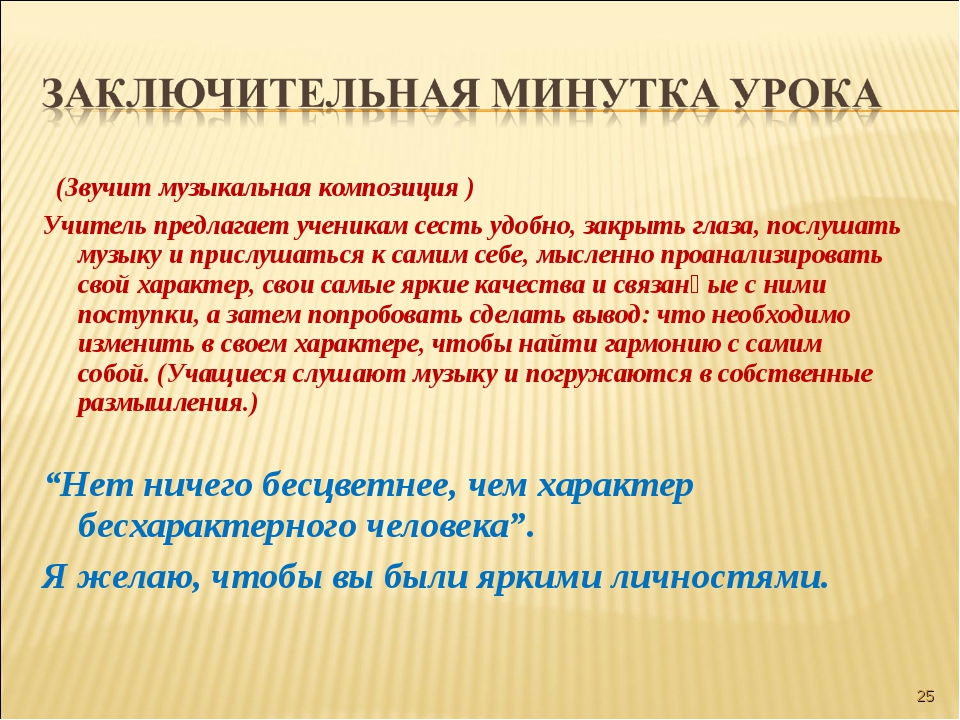 